The vision of the AgrAbility Program is to assist farmers, ranchers, other agricultural workers, and farm family members impacted by disability.  Each year, AgrAbility staff members in 25 states provide a variety of services to this clientele, including on-farm assessments, educational events, and information/referral services. To support both AgrAbility staff members and their clients, the National AgrAbility Project holds the annual AgrAbility National Training Workshop (NTW), the premier event addressing issues of disability in agriculture. The NTW provides education and training through plenary sessions, breakout sessions, and tours.  The next NTW will be held April 11-14, 2016 in Fort Collins, Colorado.  This year’s NTW is even more special since we are celebrating 25 years of AgrAbility!  In previous years, our conference has been attended by up to 250 people representing 38 states, more than 50 of whom were farmers on scholarship.  Additionally, we have had representatives from Canada, Sweden, Finland, and Brazil in attendance.   These numbers represent records for the conference that we expect to continue to rise.  In order to make this workshop a success, we are asking for your support to help sponsor any portion of the NTW to enable us to make this event the best one yet.It is the goal of the National AgrAbility Project to keep the registration fee and other expenses as low as possible to allow as many AgrAbility staff members, clients, and rural health and agriculture professionals to attend as possible.   To achieve this goal, we need your help.  Please see the enclosed sponsorship form for information on sponsorship levels.Your time and consideration is greatly appreciated.  If you have any questions or would like to discuss the options available in more depth, please contact Kylie Hendress at 765-425-3914 or khendres@purdue.edu.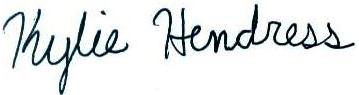 Kylie HendressEngagement CoordinatorNational AgrAbility Projectwww.agrability.org 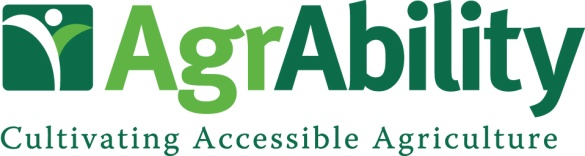 National Training WorkshopFort Collins, CO   April 11-14, 2016Sponsorship Contact InformationCompany Name:Contact:Address:City: State/Province:		Zip Code: Phone: 		Fax: Email: 	Website:Would you like to reserve a booth space? YesNo      Do you need electricity?YesNoBenefits to SponsorComplementary booth space at the NTW trade show/expo (for sponsorships of $900 and above)Complementary registration for one company representative (for sponsorships of $900 and above)Signage and verbal recognition throughout the National Training WorkshopCompany name and logo on NTW schedules and programsCompany logo displayed on the AgrAbility NTW website with a link to the company’s websiteCompany listed as a sponsor on promotional materials which will be distributed nationwideSuggested Sponsorship OpportunitiesBronze Level:  Under $1,100Hospitality Room: $900Pre-Conference Tour: $1,000Morning Break: $1,100Silver Level:  $1,101-$3,000Speaker Gifts: $1,750Afternoon Break: $2,500 Promotional Giveaways: $3,000Gold Level:  $3,001-$5,000Conference Tour: $3,100Breakfast: $3,500Keynote Speaker: $4,000Platinum Level:  Over $5,000Welcome Reception: $5,000Lunch: $5,500Banquet/Benefit Auction: $10,000We would be glad to discuss other options to customize your sponsorship.  Please call or email.All donations are tax deductible and are administered by the National AgrAbility Project at Purdue University.  Checks should be made payable to Purdue University.  Mail to Breaking New Ground Resource Center, Purdue University, Attn: Kylie Hendress, 225 South University St, West Lafayette, IN 47907.